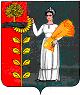 ОТДЕЛ  ОБРАЗОВАНИЯ АДМИНИСТРАЦИИ ДОБРИНСКОГО МУНИЦИПАЛЬНОГО РАЙОНА ЛИПЕЦКОЙ ОБЛАСТИП Р И К А З                 30.12.2014                                                          № 326п. ДобринкаОб утверждении перечня должностей в сфере образования Добринского муниципального района, исполнение которых  связано  с коррупционными рисками.В целях реализации статьи 13.3 Федерального закона от 25 декабря                    2008 года № 273-ФЗ, руководствуясь нормами, установленными разделом III Указа Президента РФ от 18.05.2009 № 557, для осуществления контроля исполнения коррупционно-опасных функций ПРИКАЗЫВАЮ:Утвердить перечень должностей сферы образования Добринского муниципального района, замещение которых связано с коррупционными рисками (приложение).Контроль исполнения приказа оставляю за собой.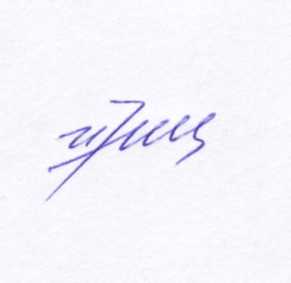                  Начальник                                                                  И.М. Немцева							Приложение к приказу от 					    30.12.2014 № 326Перечень должностей  сферы образования Добринского муниципального района, замещение которых связано с коррупционными рисками.Отдел образования администрации Добринского муниципального района:1. Начальник.2.Заместитель начальника.3.Главный специалист-эксперт.Муниципальные образовательные учреждения, подведомственные отделу образования администрации Добринского муниципального района:Директор.Заместитель директора.Главный бухгалтер.Бухгалтер.Завхоз.МБУ «Бухгалтерия учреждений образования»:Начальник.Заместитель начальника.Главный бухгалтер.Заместитель главного бухгалтера.Ведущий бухгалтер.Ведущий экономист.Инженер-строитель.